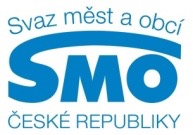 TISKOVÁ ZPRÁVAZvýšení platů ve veřejném sektoru od listopadu či registr smluv trápí kromě měst a obcí také muzea a galerie PRAHA, 3. listopadu 2016 – Registr muzeí, registr smluv, poplatky za kopírování v budovách pro veřejné účely (například na úřadech, v muzeích, knihovnách apod.), zvyšování platů zaměstnanců ve veřejném sektoru či obecní sbírky ve státních institucích a obráceně.  Nejen o tom jednalo vedení Svazu měst a obcí ČR s představiteli Asociace muzeí a galerií České republiky, z. s. Společná témata řešená se zdravým rozumem s ohledem na veřejný prospěch si vyžádají další schůzky. Dají se očekávat i společné kulturní akce. V roce 2015 bylo v České republice v provozu zhruba 480 muzeí, galerií a památníků. Tyto subjekty dále provozovaly 340 poboček. 78 % všech muzeí zřizuje stát a veřejná správa, z toho obce a města provozují cca 250. I tam se může objevit problém s plánovanými ”paušálními" poplatky za kopírování ve veřejných budovách či se zvyšováním platů ve veřejném sektoru.„Zaměstnancům veřejné správy, tedy i měst a obcí, se mají na základě rozhodnutí vlády od letošního listopadu zvýšit o 4 % platové tarify. Dlouhá léta stagnující příspěvek na přenesenou působnost, tedy na činnosti, které města a obce vykonávají za stát, stát valorizoval ale jen o 1 %," říká předseda Svazu měst a obcí ČR a starosta Kyjova František Lukl a dodává: "Svaz měst a obcí ČR přitom dlouhodobě požaduje, aby se přímo do Ústavy po vzoru zahraničních úprav zakotvila povinnost, že případné rozšíření povinností měst a obcí musí vždy provázet zvýšení rozpočtových prostředků. Apelujeme tak na vládu, aby na valorizaci platů ve veřejném sektoru myslela vždy včas a zohledňovala ji v přípravě rozpočtu na další rok."
"Problém s valorizací platů ve veřejném sektoru se týká i muzeí a galerií. Momentálně je hlavním bodem zájmu koncept registru muzeí, který připravuje Ministerstvo kultury," říká předseda Asociace muzeí a galerií České republiky Ondřej Dostál a dodává: "Systém je to potřebný, aby oddělil muzea od komerčních subjektů, které si slova muzeum či galerie dávají z propagačních důvodů do svých názvů. Nicméně by měl vznikat na základě reálných možností, podmínek a potřeb muzeí. Mimo jiné by měl být efektivním nástrojem pro zvýšení kvality muzejní instituce uvnitř, ale i jako nástroj marketingu a zohledňovat výkon muzeí vzhledem k jejich velikosti i finančním možnostem. Složité to je i s registrem smluv. Neumíme si představit, že by se měly zveřejňovat například smlouvy o zápůjčkách muzejních exponátů. Jak by se pak dala zajistit bezpečnost cenných sbírek, když bude z registru smluv možné vyčíst například to, kdo je bude, kdy a kam stěhovat?"Asociace muzei a galerií České republiky, z. s., mimo jiné pořádá Festival muzejních nocí, národní soutěž muzeí Gloria musaealis či Muzeum roku. Zde se nabízí spolupráce se Svazem měst a obcí ČR nejen proto, že jsou to právě samosprávy, kdo muzea, galerie a památníky nejčastěji provozuje. Je škoda, že zejména muzea v malých obcích mají strach přihlásit své projekty do národních soutěží a akcí. Vedení obou organizací věří, že společně se podaří situaci změnit.Pro další informace kontaktujte: Štěpánka Filipová, Svaz měst a obcí ČR, mediální zastoupení, mobil: 724 302 802, e-mail: filipova@smocr.czO Svazu měst a obcí České republiky:Svaz měst a obcí České republiky je celostátní, dobrovolnou, nepolitickou a nevládní organizací. Členy Svazu jsou obce a města. Svaz měst a obcí ČR je partnerem pro vládní i parlamentní politickou reprezentaci. Podílí se na přípravě a tvorbě návrhů legislativních i nelegislativních opatření v oblastech týkajících se kompetencí obcí a to jak na národní, tak evropské úrovni. Činnost Svazu je založena především na aktivitě starostů, primátorů a členů zastupitelstev obcí a měst, kteří se nad rámec svých povinností věnují i obecným problémům samosprávy. Svaz sdružuje více než 2 600 měst a obcí a svými členy tak čítá více než 8 milionů obyvatel České republiky. Více na www.smocr.cz a na facebooku.O Asociaci muzeí a galerií České republiky, z. s.:Asociace muzeí a galerií České republiky, z. s., je profesní svaz sbírkotvorných institucí a osob činných v oboru muzejnictví. AMG byla založena v roce 1990. Jejím posláním je působit jako reprezentant muzeí a galerií v ČR; hájit společné zájmy a práva těchto institucí v duchu principů stanovených Etickým kodexem Mezinárodní rady muzeí (ICOM). AMG aktivně zasahuje do legislativního procesu při tvorbě právních norem, které ovlivňují odborné, právní i ekonomické postavení muzeí a oboru muzejnictví jako celku. Podílí se na tvorbě koncepcí a naplňuje významné projekty, vytváří a vede oborové informační systémy, poskytuje širokou platformu pro setkávání muzejních pracovníků a výměnu informací, rozvíjí bohatou ediční činnost a zajišťuje různé formy vzdělávání pracovníků muzeí. Všestranně propaguje a popularizuje činnost muzeí a galerií i činnost vlastní vůči veřejnosti; Spolupracuje s partnerskými organizacemi doma i v zahraničí.